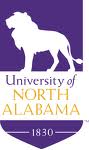 Academic Program ReviewJane Wilson                  Department Chair                                                Part IDepartmental AssessmentThe University of North Alabama is committed to a process of ongoing and integrated planning and evaluation. To this end, each department engages in a five-year review to ensure that departmental goals, strategies, and projected outcomes support the institution’s mission, strategic plan, and commitment to academic excellence.Specifically, all five-year reviews should 1) incorporate a systematic review of institutional mission, goals, and outcomes; 2) review results targeted toward continuing improvement in departmental quality; and 3) document changes have occurred as a result of the review.Assess the department as it relates to students including enrollment and graduation data, and student services:The Department of Human Environmental Sciences has experienced growth during the program review period of 2010 – 2015.  Since the previous reporting period, there has been a 45% growth in the number of duplicated majors.  The number of undergraduate degrees conferred has also in increased by 27% over the previous period with a degrees conferred ratio of 7.25. The average class size for the period was 22.62. The addition of a proposed graduate program will also add potential for growth in the department.  The outlook for continued growth is positive according to the expected opportunities in industries related to this discipline.  (Bureau of Labor Statistics).  There was growth in the faculty teaching in the department.  During the last reporting period, there were 4.40 FTE faculty members.  In this five year period, there were 6.63 average FTE faculty members with a FTE student/FTE faculty ration of 31.35.  The student credit hours produced in the department were an average of 5,119.40.Students were given the opportunity to enhance their educational experiences in and out of the classroom.  Professionals were invited into the classroom to share opportunities and experiences in the various fields.  Students were involved in professional associations through meetings, markets and expos.  Students in Therapeutic Nutrition have presented research at professional state meetings.  Students in Interior Design have competed in state and national design competitions and have often won.  (Table A).  Culinary students have also competed in area food competitions both locally and in the surrounding area.  (Table B).  Professionals in the area have worked with our students in actual projects in progress to allow the students to have a hands-on experience in the particular professional arenas related to their studies.  Field trips allow students to network with professionals and promote out of the classroom learning.Students in Human Environmental Sciences have also experienced public events sponsored by the department and non-profit organizations in the community.  Such opportunities give an awareness of the importance of community service.  Over the past five years, the department has helped to raise over $90,000 for area non-profit organizations.  These events included the chefs from the Marriott of the Shoals and resulted in culinary students having the experience of working with professional chefs other than the faculty in the planning, preparing and executing the events.   During summer 2015, students in nutrition and culinary traveled to Peru and participated in a study in Exercise and Nutritional Science partially supported by 100K Strong in the Americas Initiative.  The study continued at UNA and the results were presented at the 2015 Alabama Dietetic Association Annual Meeting and at UNA Research Day.Assess the department as it relates to faculty and staff activities throughout the previous reporting period including research, service, and faculty/staff development:The faculty and staff of the department consists of six full time faculty members, one half time faculty member (half time in HES and half time in Elementary Education),  two regular adjunct faculty members, adjunct faculty when needed in nutrition, one full time culinary assistant, a part time operations coordinator and a full time administrative assistant.  One faculty member (Miss Kendra McLain) is serving as interim department chair until July 2017 at which time a permanent chair will be appointed.  A request has been submitted to Strategic Planning and Budget Committee for a second full time administrative assistant for the culinary and hospitality faculty and students located at the East Campus.  An Educational Specialist is also assigned to the department until faculty who are finishing terminal degrees will have the required credentials for this position.Four of the full time faculty are university advisors.  The other faculty also advise in their concentrations after the freshman year.  The department has arranged to have the Freshman Year Experience Class coupled with the Introduction to Human Environmental Sciences to help new freshman become oriented to the department and the university.  The department established Guidelines for Tenure and Promotion in the Department of Human Environmental Sciences as a way to establish criteria for faculty to successfully fulfil the expectations for teaching effectiveness, research/creative performance and service.  All faculty members are successful in meeting the criteria for their status in the department.   Faculty members are encouraged to have membership in their respective professional state and national organizations.  Faculty have served as officers from time to time in these organizations.  The faculty have been encouraged to apply for grants, make presentations and otherwise conduct or participate in research projects.  Faculty have always participated in the UNA Research Days.  Faculty have presented at the annual meetings of the Alabama Association of Family and Consumer Sciences.   Faculty and students have presented at the Alabama Dietetic Associated Annual Meetings.  Faculty have been awarded grants during the period of this report to support and enhance learning opportunities for students.  One such grant was awarded from the Alabama Department of Agriculture Specialty Crop Block Grant allowing for aeroponic gardening towers located at the East Campus.  The towers produce vegetables for the culinary as well as the area soup kitchen, tasting opportunities for the students in nutrition classes and educational opportunities for the community.All faculty members serve on departmental, college and university committees.  Some serve on advisory boards of schools and other professional organizations.  Faculty participated in the community events partnering with the Marriott to raise funds for non-profit organizations in the Muscle Shoals Area.  All faculty volunteer or hold membership in institutions in the area in which they reside.Three of the faculty have entered into terminal degree programs in order to meet the criteria for tenure and promotion.  The department has supported these efforts when possible by assisting with tuition.  In turn, the faculty entered into contract with the university for years of service as faculty after the completion of these degrees.  Two of the faculty have complete their degrees and the third is scheduled to finish October 2016.  One recently hired faculty will begin the terminal degree process within the next year.Are facilities and resources adequate to address the goals and objectives of each 	program within the department? Explain why or why not:The present facilities in Floyd Science are not adequate to meet the goals and objectives of the program.  The growth in the numbers of students have made labs and the one traditional classroom overcrowded.  Lecture classes are meeting in laboratories that are not ideal for that purpose.  Although funds have been raised during the past five years to improve the facility’s appearance, the amount of space has remained the same.  Due to the university’s decision to demolish Floyd Science, the department will be moving to a new facility known locally as the Keystone Building on the corner of Seminary and College Streets.  An architect has been hired and the interior design faculty is assisting in designing the space to accommodate the department.  The goals is to move the HES faculty presently housed in Floyd to the new location in January.  The culinary and hospitality management faculty will move at a later date when the new commercial kitchen and hospitality lab have been completed.The future location will be very adequate for the department and its future growth.  The facility has 30,000 square feet on two floors plus a basement for storage and shop area.  The facility comes with 80 + parking spaces which will be ideal for our students, faculty and staff in the new location. Notable achievements by the department (students, faculty, staff):Received accreditation from the Council on Interior Design Accreditation (CIDA), August 2015.This has been a long time goal of interior design faculty.  The successful accreditation was a result of extensive curricular changes, addition to the interior design faculty and improvement of facilities.Maintained accreditation by the National Kitchen and Bath Association (NKBA)UNA is the only Interior Design program in the state of Alabama with both the accreditations of NKBA and CIDAMaintained accreditation by The National Association of Schools of Art and Design (NASAD)The Interior Design curriculum has to be accredited by NASAD in order for the Art Department to receive this accreditation.Added concentration in Hospitality ManagementUNA is the only four year institution in the state with both culinary and hospitality management.Added Second major in Culinary, Nutrition and Hospitality ManagementConcentrations in culinary, nutrition and hospitality management have grown to support a separate major in the department.  This major when tran scripted better describes the degrees award to the students in culinary, nutrition and hospitality management.Raised $90,000 for area non-profits organizationsTwo faculty have completed terminal degreesSubmitted proposal for Alternative A Certificate Program and a Master’s of Education in Family and Consumer SciencesThese will be the first graduate programs offered in the Department.       Students have competed in state, national, and international competitions:Table ACULINARY COMPETITIONSTable BIn March, 2016, Therapeutic Nutrition students took 2nd place in the Research Poster Presentation at the Alabama Dietetic Association Meeting.5.	How has the department addressed recommendations from the previous program 	review?Add additional chef to culinary program.Chef Prema Monteiro was hired as second chef in 2012Add administrative support to East CampusThis position has not been filled.  The Chair submitted another request to the Strategic Planning and Budget committee in March 2016.Add administrative support for preparation for accreditation visitsThis position was filled prior to the CIDA visit and assisted the faculty in getting the self-study completed and work displayed.Work on on-line Family and Consumer Sciences Education program.Although some of the courses in the FCS program are offered on line, a survey conducted throughout the state indicated that there was not a need for an on-line undergraduate FACS program.Hire faculty to share with Sociology to be FCS Specialist, advisor and Family and Consumer Science education student intern supervisor.Dr. Amber Paulk agreed to take this position until one of the HES faculty is qualified by State Department of Education requirements to assume this role.Program identification on exteriors of two locations.Awnings above the entrance at the Floyd Science location and the East Campus location were installed.  Banners were also installed at the Floyd Science location displaying the different concentration offered in the department.Increase space in Floyd Science building.The Floyd Science building will be demolished to make way for a new building for the College of Nursing.  The university has purchased a building downtown on the corner of College and Seminary Street that will be more than adequate for the department.  Over time all programs in the department will be located in this new space.Complete renovations at the East Campus.When the culinary first located at the East Campus facility, the commercial kitchen was phase one of the total renovation project.  Unfortunately, the planned phases 2 and 3 were never begun.  This will be corrected when the culinary is moved to the new location.Briefly describe the department’s vision and how it aligns with the University’s 	strategic plan:The department’s vision is centered on empowering creative students to succeed and lead in areas of food, clothing, shelter and the family.  The faculty strives to deliver theory while at the same time encourages students to create and try new approaches.  This is in line with the university’s vision “Engaging to learn, inquiring to discover, collaborating to empower, and inspiring to lead in a global community.”  This is best accomplished with a diverse faculty as found in the department.  The faculty embraces the strategic plan of the university to offer high quality programs, maintain a student-centered university, celebrate diversity, foster a strong university community, and enhance regional development and outreach.Part IIAcademic Program AssessmentDepartments should identify expected outcomes for each of their educational programs (graduate and undergraduate). The process below helps to determine whether the program achieves the stated outcomes and provides documented evidence of improvement based on analysis of those results. If a department offers more than one program, each program coordinator should complete this part of the report.7.	Name of Program:    Department of Human Environmental Sciences8.	Coordinator of Program:  Jane Wilson, past Chair during this five year perod9.	Mission Statement of Program:To provide quality undergraduate professional education which enables students to improve the quality of life for individuals and families.  Central to the mission is the ability to guide human development and human relationships, design living environments, satisfy clothing and nutritional needs and manage resources for optimum satisfaction.10.	Program Overview:	10.1	Brief overview of programThe Department of Human Environmental Sciences offers two Bachelor of Science degrees: Culinary, Nutrition, and Hospitality Management (concentrations in culinary arts, therapeutic nutrition, food service management, and hospitality management); and Human Environmental Sciences (concentrations in child development, interior design, and merchandising). The department also offers a subject field major in family and consumer science leading to the Bachelor of Science in Education degree and qualification for recommendation for the Alabama Class B Secondary Professional Certificate at the 6-12 level. The department provides minor programs in human environmental sciences, culinary arts, foods and nutrition, food management, hospitality management, parent education, retailing and clothing, space planning and design, and therapeutic nutrition science, which may be applied for minor field requirements in programs offered in other departments of the University. The programs of the department are designed to serve students who desire to prepare for advanced study in graduate school leading to teaching, research, and professional positions; or for positions for which preparation in human environmental sciences are appropriate.The concentration in child development is designed for students who wish to pursue study in the areas of child development as it relates to quality childhood care and guidance of young children.The concentration in culinary arts provides students the knowledge and skills to be successful in the foods industry. Students will be equipped to be managing chefs with the qualifications to manage the required business interests in the food and beverage segment in the hospitality management industry.The concentration in food service management provides students with the knowledge and skills to be successful in the food service industry. Students will be equipped to work in entry-level positions both in healthcare and restaurant food service management.The concentration in interior design provides the students with the knowledge and skills necessary for successful careers in design and related fields.  The interior design program is accredited by the Council for Interior Design Accreditation (CIDA) and the National Kitchen and Bath Association (NKBA).The concentration in merchandising provides pre-professional preparation for careers in management, marketing, and purchasing in many areas of the fashion business.The concentration in therapeutic nutrition provides the students with knowledge of the applied and theoretical aspects of the how nutrients function in the body and the relationship between nutrients and health through all life stages. The concentration prepares students for entry-level positions in nutrition-related careers and for post baccalaureate studies.In its curricula, the Department of Human Environmental Sciences provides numerous opportunities for credit through supervised field experiences. All students majoring in Human Environmental Sciences and Culinary, Nutrition, and Hospitality Management in both the certification and non-certification programs are required to take the departmental exit exam.	10.2	Student Learning Outcomes of the program (student learning outcomes should 			identify the broad skill area students should master as a result of the program 			by the time they graduate. A matrix indicating which courses address each of 			the outcomes identified may be included).	10.3	Program productivity to include five-year trends for number of majors, degrees 		conferred, and other data that demonstrate program growth:Data provided by the Office of Institutional Research, Planning and Assessment.10.4	Evaluate the adequacy of library resources available to support your program:The resources in Collier Library are adequate to support the programs in the department of Human Environmental Sciences.	10.5	If you deem existing library resources to be inadequate for your program, 			identify resources that would improve the level of adequacy:11.	Program Evaluation Including Appropriate Documentation	11.1	Means of assessing each Student Learning Outcome:Student knowledge and abilities in the Department of Human Environmental Sciences are assessed through portfolio development, exit exam and internship.  Assessments are made throughout the career of the student.  Some assessments will be universal (within core courses) and others will be specific to the concentrations.  Universal or general skills (student outcomes) will be demonstrated the following areas:Food ScienceNutritionIntroduction to Interior DesignFamily DevelopmentTextilesInternshipEmployer assessmentIntern supervisor assessmentSenior portfolios are presented as a part of the Senior Seminar class which at present is offered fall and summer semesters.  A panel made up of the faculty in the department completes a scoring rubric for each portfolio.  A benchmark for the scores is set at 80% of the possible points.  Results are reported in the appendix to this report.An internship is required of all Human Environmental Sciences students.  Each student must complete 350 hours of employment in their field for six hours credit.  An assessment is made by the internship employer and the internship supervisor.  A benchmark for the scores is set at 80% of the possible points.  Results are reported in the appendix to this report.Students must take an exit exam as part of the Senior Seminar course.  The exams covers the courses required in the departmental core and is meant to measure the student learning outcomes established in the department.  A benchmark for the scores is set at 80% of the possible points.  Results are reported in the appendix to this report.11.2	Summary of the results of the assessment/s for each Student Learning 				Outcome:                                            SUMMARY OF DEPARTMENTAL ASSESSMENTSRaw scores are included in appendix	11.3	Program improvements made as a result of these assessments:Curricular changes have been made based on the results of the departmental assessments:Hospitality Management Concentration addedFoods and Nutrition and Food Service Management concentrations addedAdditional baking classes were addedAdditions were added in Interior Design concentration to meet standards in accreditation standards and to better prepare graduates to take the National Council for Interior Design Qualification Professional Exam.A second Major in the Department was added (Culinary, Nutrition and Hospitality Management (CNH) that combined the existing concentrations in Culinary Arts, Therapeutic Nutrition, Food Service Management and Hospitality Management.Merchandising faculty began researching the possibility of adding fashion design to the curriculum.Baking courses were added to the culinary curriculum.  	11.4	Appropriate documentation to support the assessment of Student Learning 			Outcomes as well as the improvements made as a result of these assessments:See raw data in appendix.  Curricular changes and additions are reflected on the check sheets for the majors in Human Environmental Sciences included in the appendix.12.	Planning	12.1	Outline program goals over the next five years including, but not limited to, 			accreditation/re-accreditation, enrollment or expansion, and curriculum:Maintain NKBA accreditationMaintain CIDA accreditationMaintain NASAD accreditationReceive accreditation by the American Culinary FederationRecruit students for all concentrationsReceive recognition of the Masters of Fine Arts as the terminal degree for Fashion DesignHave Fashion Design approved for a concentration in HESReduce number of hours for graduation to 120 – 128 when suitable for the concentrationBecome established in new location allowing for more relationships with the downtown businesses resulting in more internships, employment opportunities and supportHire a chef that specialized in fine diningHire an administrative assistant for culinary and hospitality managementOffer graduate programs in HESOffer Registered Dietician Program12.2	Outline faculty development goals for the next five years including new faculty, 			research, and professional development:Each faculty will set development goals that will advance them in their efforts for tenure and/or promotion.  Goals are set each year and faculty discuss the progress of meeting goals from the previous year with the department chair.  This evaluation is done every spring semester.  See individual faculty goals in appendix.13.	Program Recommendations	13.1	Recommendations for changes which are within the control of the program:Make curricular changes as needed to keep current in all areas of the departmentListen and respond to suggestions made by graduating seniors during portfolio reviewContinue to improve on the department assessment planContinue collaboration with two year institutions as well as high schools in order to recruit students 	13.2	Recommendations for changes that require action at the Dean, Provost, or 			higher, which are congruent to and support the institution’s mission and 			strategic plan:The Department has set the following as desirable changes that are in line with the Universities’ mission and strategic plan:Relocate entire HES program into completely renovated space in the Keystone buildingCreate a fashion design concentrationObtain approval for the Mater’s of Fine Arts be considered the terminal degree for fashion designAdd faculty for fashion design concentrationAdd accreditation coordinator for departmental accreditationAdd administrative assistant for East Campus (culinary and hospitality management)Add student workers (paid) for culinaryAdd graduate programs (Alternative A and non-certification program)Achieve accreditation from the Council of Education in Nutrition and Dietetics (ACEND) as a didactic Program in Dietetics (DPD) for the Bachelor of Science degree in Culinary, Nutrition and Hospitality Management with a Concentration in Therapeutic Nutrition Accreditation.Develop and achieve ACEND accreditation for a distance Dietetic Internship (DI) which will include a Master of Science Degree or a distance education ACEND accreditation Graduate Coordinated Program in Dietetics (CP)Add three additional faculty members as required for the accreditations in ACEND accreditation processAdd a student worker dedicated to the Tower Garden GreenhouseAPPENDIXPROJECTED JOB GROWTH2014 – 2024Bureau of Labor StatisticsEmployment Projections(http://data.bls.gov/projections/occupational)FACULTY GOALSChef Johnson OgunTeaching Effectiveness:Active involvement in American Culinary Federation (ACF) in the regionMaintain membership in ACFEffectively organize and deliver course material through traditional classroom and onlineGenerate revenue source to deliver more lab related experiences for the studentsEngage more in industry related field trips and other learning activitiesChallenge students to participate in industry competitions and professional exercisesResearch, Scholarship, and Other Creative Activities:Author and/or co-author publicationsReview all culinary Arts course textbooks and adopt current editionsEvaluate industry trends and us in class case studiesChallenge students to participate in industry events locally and regionallyContinue to participate in creative performances in the communityUniversity, Community, and Professional Service:Active involvement in the American Culinary 
FederationServe on departmental, college and university committeesPartner with community organizations for events that benefit the communityEncourage students to be involved in related community eventsProvide cooking demonstrations of healthy food preparation for community educationDhrumil PatelTeaching Effectiveness:Prepare for National Kitchen and Bath and the Council on Interior Design Accreditation visitsInvolve Interior Design students in professional organizations via professional conferencesArrange field trips for student developmentInvite professionals from the industry to participate in the programEarn LEED GA professional certificationResearch, Scholarship, and Other Creative Activities:Submit research abstract at professional conferenceSubmit research abstract in professional journalPresent at professional conferenceParticipate in creative activities related to Interior DesignUniversity, Community, and Professional Service:Serve on departmental, college and university committeesContinue including interior design students in community activitiesParticipate in professional conferencesShare knowledge of sustainable living with the community
Chef Prema Monteiro:Teaching Effectiveness:Supervise appropriate independent studies to provide students the opportunity to update their courseworkAttend appropriate technology workshopObtain First Year Advisor TrainingKeep curriculum updated and current with industry trendsResearch, Scholarship, and Other Creative Activities:Research and develop curriculum for master’s program in Family and Consumer SciencesPlan and execute fundraising events in the communityUniversity, Community, and Professional Service:Serve on departmental, college, and university committees as assignedServe on the Online Advisory CommitteePartner with community organizations for events that benefit the communityMrs. Jill Englett:Teaching Effectiveness:Develop curriculum for CNH 354 Diet and Nutrition Counseling and Cultural Competence and apply to the college and university curriculum committee for approval of the new course replacing the CNH 353 Cultural Foods requirement for the Therapeutic Nutrition and Food Service Management concentrations.Develop curriculum for CNH 252 CNH/HES Research Methods and Design and apply to the college and university curriculum committees for approvalDevelop curriculum for master’s degree in nutrition and apply to the college and university curriculum committee for approval and then to the Alabama Commission on Higher Education for approvalResearch, Scholarship, and Other Creative Activities:Provide oversight, direction and writing assistance to students who will be conducting research on the changes in first semester college freshmen’s dietMentor students in applying for undergraduate research grantsMentor students in applying for QEP research grantsComplete work on terminal degreeResearch the fruit and vegetable intake in college students, write research up, and submit for publicationApply for a faculty research grantUniversity, Community, and Professional Service:Serve on department, college and university committees as assignedServe as a member of the Ad Hoc Advisory Committee to Review Student Petitions and COEHS Faculty Development and Research CommitteeServe as the Webinar Coordinator for the Academy of Nutrition and Dietetics Nutrition Educators of Health Professionals Dietetic Practice GroupProvide nutrition focused community education programsServe as an invited speaker for various community activitiesMiss Kendra McLain:Teaching Effectiveness:Continue to implement recommendations made by the CIDA visiting teamMove forward with curriculum path to graduation revisions once approved by UCCHelp student further time management and organizational skillsLead students on educational based tripsWork with students to continue entering state and national competitionsContinue the implementation of Evidence Based Research into all interior design studiosCreate a Kitchen/Bath Design certificate opportunityResearch, Scholarship, and Other Creative Activities:Work with Laura McKee to research the feasibility of a fashion design concentrationContinue collaborative research efforts with studentsUniversity, Community, and Professional Service:Continue assisting in the HES Keystone Building designContinue re-branding efforts for HES, including logo(s), website, promotional material, etc.Involvement in Shared Governance committee(s)Continue and expand recruiting opportunities.  Travel outside of area to promote HES programsMaintain professional organization memberships and involvement.Encourage philanthropy through Interior Design student organizations.  Choose one main focusEncourage student service outside of the university through industry related opportunitiesMrs. Laura McKee:Teaching Effectiveness:Design a collaborative project with Kendra McLain for merchandising and interior design studentsReview and update any course descriptions and/or curriculum for merchandising studentsSchedule a minimum of one field trip and/or guest speaker for core merchandising classesReview textbooks for all classes and make changes/updates where neededResearch, Scholarship, and Other Creative Activities:Network to create a list of structured internship possibilities with local retailersCreate an advisory board for merchandisingAdminister survey to the state FCS high school students regarding their interest in our HES/CNH concentrationsResearch the top five fashion merchandising schools in the US to gain insight into their programsResearch fashion design programs at other accredited universitiesStart a collaborative project with Sam Houston University’s merchandising programUniversity, Community, and Professional Service:Serve on departmental, college and university committeesTrained and committed to be a University AdvisorImplement a community project in HES 241 or HES 441Dr. Robert Young:Teaching Effectiveness:Continue to improve classroom teaching by reading professional literature, attending professional workshops, and stay in touch with the “real world” of schools by teaching several lessons in the lower grades and spending time observing assisting teachers in their classroomsContinue working on the development and implementation of new Early Childhood EducationResearch, Scholarship, and Other Creative Activities:Attend professional conferences and workshopsUniversity, Community, and Professional Service:Continue my regular practice of being involved in the public schools and willing to assist as neededContinue work on Commencement Committee and other university, college and departmental committees as needed.Mrs. Jane Wilson:For the remaining time with the department duties will include:Mentor the new interim department chairLead the design efforts for the new HES facility Work with architects and UNA personnel to ensure all academic needs are incorporated into the design of the new facilityWork with Johnette Davis and other advancement personnel to pursue possible donors and naming opportunities for the new facilityLead the curriculum redesign efforts for the Culinary, Nutrition and Hospitality Management degree programWork with departmental faculty and stakeholders to investigate possible restructuring of the department and to formalize processes and procedures for town-gown relationships with HES faculty, students as well as the new facility.OTHER EVENTS AND ACHIEVEMENTS IN THE DEPARTMENT OF HUMAN ENVIRONMENTAL SCIENCESThe Department of Human Environmental Sciences has had a successful 2011-2012 academic year.  One of the highlights of the year was a successful accreditation visit from The National Kitchen and Bath Association. With this accreditation, the Interior Design Program has begun work on the next steps toward accreditation by the Council on Interior Design Accreditation. When that accreditation is received, UNA will have the only Interior Design Program accredited by both organizations in the state.               In the National Kitchen in Bath design competition for 2011-2012, a UNA student in Interior Design placed third in the nation.  In the competition UNA ranked fourth overall.	Faculty members have received approval for significant curriculum revisions in Nutrition, Child Development and Family and Consumer Sciences (FACS). Plans are in place to put the FACS concentration on line. Since UNA is one of only a few universities offering the FACS education program, it should mean growth for this area in the department.	Due to the rapid growth in the Culinary Arts Concentration the department was granted a new faculty position for a second chef. This is in addition to a permanent position for a part-time culinary assistant.	The department hosted the second cooking show showcasing the department alumnus, Christy Jordan. The event was well attended and provided additional funding and publicity for the department.	As a result of an internship with UNA alumni, James Perini participated in the food styling for the movie “the Hunger Games.” This experience has resulted in an employment opportunity for him as an assistant food stylist for two movies will be filmed in the near future.	The department received an endowed scholarship in the memory of Marigal Mathis. The scholarship will provide opportunities and support for merchandising students in the future.	The department continues to participate in community outreach opportunities. Some future events include the YMCA Fund Raiser Banquet, Dinner with Friends and a James Beard Foundation event in partnership with the Shoals Marriott. The department uses these events to collaborate with community organizations while promoting the University College and Human Environmental Sciences.CULINARY ARTS COMMUNITY OUTREACH2012-2013          In the fall 2012 semester, the culinary hosted the culinary hosted the YMCA annual fund raiser at the East Campus.  Working with the Board members of the YMCA Board members the event was planned.  Over two hundred guests attended.  Students were involved in planning, preparation and serving.         Partnering with the chefs of the Marriott of the Shoals, a fund raiser for culinary scholarships was held at the East Campus.  Seventy five people enjoyed a five course meal prepared and served by the students of the Culinary.  Ten thousand dollars was raised through ticket sales and a silent auction.      Working with the AIDS Action Coalition, the culinary hosted “Dinner with Friends: at the East Campus.  One hundred guests attended the event.  Culinary students prepared and served desserts.  The event was a successful fund raiser through ticket sales and a silent auction.     Culinary students prepared and served food for the anniversary celebration of a local church, Christ Chapel.  One hundred twenty people were in attendance.     In collaboration with UNA’s Continuing Education, Chef Ogun offered two weeks of “Chefs in Training.’  Eighty student attend the first summer of this training.  He has continue this each summer.  This provides an opportunity for children to learn about healthy food choices and food preparation.Beginning in November 2012, the culinary arts partnered with First United Methodist Church in a weekly Sunday meal as an extension of the community soup kitchen program for the less fortunate people in the community.   The chefs and students prepared food for fifty each week.  Another partner, Panera Bread, donated bread and desserts each week.  The church members will eventually take over this projects after the chefs have set up and help them with this program.     Working with the UNA committee, the culinary hosted the George Lindsey reception at the East Campus.  This is becoming an annual event for the chefs and students of the culinary.     In March, the culinary prepared and served the meal for the annual fund raiser for the Tennessee Valley Art Association.  Working with the board, the HES faculty planned and executed the successful event.  Two hundred guests enjoyed a meal and concert.  The financial goals were met as a result of ticket sales and a silent auction.  Part of the funds will go to support a fine arts academy for after school activities for Shoals. Students.     The HES faculty, the chefs of the Marriott of the Shoals and the Board members of the Shoals Symphony presented an event themed “Supper with the Symphony.”  The event was held at the East Campus with a three course meal and wine pairings.  Music was provided by members of the symphony.  The revenue from the event was to support the symphony.     For the second year, the AIDS Action Coalition and the HES Department presented “Dinner with Friends.”  The theme of the event was the era of the 30’s.  The merchandising students featured a display of student created fashion and the interior design students designed the setting.  The culinary students prepared and served specialty hors d’oeuvres.     The culinary hosted the weekly meetings of the Sportsman’s Club.  Students planned, prepared, and served the members at their weekly Wednesday meetings.
The Department of Human Environmental Sciences received a USDA Specialty Crop Block grant to purchase a ten tower aeroponic garden towers and begin growing vegetables at the Culinary Arts Center on UNA’s East Campus. Vegetables are grown vertically without any soil. Our towers can grow up to 44 plants in a 2 ½ by 2 ½ foot space. The produce grown in the towers are used in the culinary labs, are donated to a local soup kitchen, and are used for taste-testing in the nutrition classroom.The Department of Human Environmental Sciences had a program review of the interior design curriculum by the Council for Interior Design Accreditation in March.  Results of the review will be released in August.The Alabama Commission on Higher Education approved a new major in the Department.  Now courses in Culinary Arts, Food Service Management, Therapeutic Nutrition, and Hospitality Management are in the Culinary, Nutrition, and Hospitality Management major.ASSESSMENT DATAPROGRAM CHECK SHEETSCULINARY, NUTRITION AND HOSPITALITY MANAGEMENT (CNH) HOSPITALITY MANAGEMENT CONCENTRATION A. GENERAL EDUCATION COMPONENT	  C. HOSPITALITY MGMT CONCENTRATION      53 HOURS					       39 HOURS D. APPROVED MINOR                18 HOURSB. MAJOR CORE REQUIREMENTS      21 HOURS  	GRADUATION (Check if Completed) D. APPROVED MINOR 18 HOURS___ 36 hours 300/400 level courses (32 hours must be at UNA)  E.  GENERAL ELECTIVE HOURS, IF REQUIRED, TO BRING TO 128                  ___ 2.0 GPA Minor (9 hours 300/400 level) ___ 2.0 GPA Major (12 hours 300/400 level must be at UNA)      							          ___ 2.0 GPA Overall     							          ___ HES Exit Examination *Area II, III & IV electives are listed on the back of this page 	___ File for graduation (Must apply 2 semesters prior to              graduation) 		            CULINARY, NUTRITION AND HOSPITALITY MANAGEMENT (CNH) CULINARY ARTS CONCENTRATION A. GENERAL EDUCATION COMPONENT	     C. CONCENTRATION IN CULINARY ARTS     53 HOURS					           39 HOURSD. APPROVED MINOR                18 HOURS      GRADUATION (Check if Completed)       D. APPROVED MINOR 18 HOURS      ___ 36 hours 300/400 level courses (32 hours must be at UNA)  B. MAJOR CORE REQUIREMENTS      21 HOURS  					E.  GENERAL ELECTIVE HOURS, IF REQUIRED, TO BRING TO 128 	___ 2.0 GPA Minor (9 hours 300/400 level)                   ___ 2.0 GPA Major (12 hours 300/400 level must be at UNA)                  ___ 2.0 GPA Overall	                   ___ HES Exit Examination                   ___ File for graduation (Must apply 2 semesters prior to graduation)                     *Area II electives are listed on the back of this page            **Area III electives are listed on the back of this page.               ***Area IV electives are listed on the back of this page.                  			 HUMAN ENVIRONMENTAL SCIENCES		           				CONCENTRATION IN MERCHANDISINGA.  MAJOR CORE REQUIREMENTS				C. APPROVED MINOR 18 HOURS21 HOURSB. CONCENTRATION IN MERCHANDSING			D. GENERAL EDUCATION COMPONENT (areas I-IV)    30 HOURS 							     TO BRING TOTAL TO 128 (See back of page)         		   E. ADDITIONAL REQUIRMENTS (area V)                                     12 HOURS		  F. GRADUATION (Check if Completed)                               ___36 hours 300/400 level courses (32 hours must be at UNA)                               ___2.0 GPA Minor (9 hours 300/400 level)                               ___2.0 GPA Major (12 hours 300/400 level must be at UNA)                               ___2.0 GPA Overall                               ___File for graduation (Must apply 2 semesters prior to            	    graduation                               ___HES Exit Examination
																							HUMAN ENVIRONMENTAL SCIENCES CONCENTRATION IN INTERIOR DESIGN   A. MAJOR CORE REQUIREMENTS			         C. REQUIRE MINOR IN SPACE PLANNING AND DESIGN	                    21 HOURS						             18 HOURSB. CONCENTRATION IN INTERIOR DESIGN		         D. ADDITIONAL REQUIREMENTS (area V)     37  HOURS					                              12 HOURS	E. GRADUATION (Check if Completed)	____36 hours 300/400 level courses (32 hours	         must be at UNA)	____2.0 GPA Minor (9 hours 300/400 level)	____2.0 GPA Major (12 hours 300/400 level	____2.0 GPA Overall	____File for graduation (Must apply 2 semesters	         prior to graduation.)	___HES Exit Examination	General Elective hours, if required, to bring total to 128HUMAN ENVIRONMENTAL SICNECES – CONCENTRATION IN CHILD DEVELOPMENTGENERAL EDUCATION COMPONENT       53 HOURS			GRADUATION (Check if Completed)____36  hours 300/400 level courses (32 hours must be at UNA)____2.0 GPA Minor (9 hours 300/400 level)____2.0 GPA Major (12 hours 300/400 level must be at UNA)____2.0 GPA Overall____File for graduation (Must apply 2 semesters prior to graduation.)____CAAP ExaminationB.  MAJOR CORE REQUIREMENTS      21 HOURSC. CONCENTRATION IN      CHILD DEVELOPMENT     33 HOURSAPPROVED MINOR  18 HOURSGENERAL ELECTIVE HOURS, IF REQUIRED, TO BRING TOTAL TO 128    *Area II electives are listed on the back of this page.  **Area III electives are listed on the back of this page.***Area IV electives are listed on the back of this page.  Culinary, Nutrition and Hospitality Management                   CONCENTRATION IN THERAPEUTIC NUTRITION		A.  MAJOR CORE REQUIREMENTS			       C. THERAPEUTIC NUTRITON SCIENCE MINOR		                                                      	21 HOURS	           					            19 HOURS    														      D. ADDITIONAL REQUIREMENTS (area V)							           12 HOURSB. CONCENTRATION IN THERAPEUTIC     NUTRITION     33 HOURS   	     E.  GENERAL EDUCATION COMPONENT (Areas I-IV)     	          TO BRING TOTAL TO 128 (See back of page)  	          Note:  Therapeutic Nutrition Concentration requires in    	           	 	       Area III (Natural Sciences & Math) MA 110 OR		       MA 112 (3 credits), CH 101 (3 credits) AND                               		       CH 102 (3 credits)				 	   F.	GRADUATION (check if completed)                        ___36 hours 300/400 level courses (32 hours must be at UNA)                        ___2.0 GPA Minor (9 hours 300/400 level)                        ___2.0 GPA Major (12 Hours 300/400 Level must be at UNA)                        ___2.0 GPA overall                        ___File for graduation (Must apply 2 semesters prior to graduation)         ___HES Exit Examination
      HUMAN ENVIRONMENTAL SCIENCESCONCENTRATION FOOD SERVICE MANAGEMENTA. MAJOR CORE REQUIREMENTS 				D. GENERAL ELECTIVES (areas I-IV) TO BRING TOTAL     21 HOURS						     TO 128 (See back of page)B. CONCENTRATION FOOD SERVICE MANAGEMENT	 	E. ADDITIONAL REQUIRMENTS (area V)                      30 HOURS						    12 HOURS		F. GRADUATION (Check if Completed)		       ___36 hours 300/400 level courses (32 hours must be at UNA)                       		       ___2.0 GPA Minor (9 hours 300/400 level)                                          ___2.0 GPA Major (12 hours 300/400 level must be at UNA)                        ___2.0 GPA Overall                       ___ HES Exit Exam                        ___File for graduation (Must apply 2 semesters prior to 		              graduation)
C. FOOD MANAGEMENT MINOR 			    18 HOURS												CategoryCompetitionYearPlacingShelly JohnsonHospitality DesignStudent Design Competition, IIDA AL Chapter2011First PlaceBritten YeagerHospitality DesignStudent Design Competition, IIDA AL Chapter2011Second PlaceKayla McCleskeyCommercial DesignStudent Design Competition, ASID AL Chapter2012First PlaceEmily ElliottHospitality DesignStudent Design Competition, ASID AL Chapter2013First PlaceEmily ElliottPortfolio DesignDaisy Bond Portfolio Competition, ASID, AL2014Second PlaceDana HallPortfolio DesignDaisy Bond Portfolio Competition, ASID, AL2015First PlaceKaitlin WallaceCommercial DesignStudent Design Competition, IIDA AL Chapter2015First PlaceHeather FieldsKitchen DesignStudent Design National Competition, NKBA2015Second PlaceTaste of Huntsville 20142nd place in side dishesTaste of Huntsville 20153rd place in appetizersWild Game Cook off – Athens, AL1st place in pot luckWild Game Cook off – Quad Cities1st place in gameStudent Learning OutcomeCourses addressing outcomeStudents will have the knowledge of basic dietary guidelines for healthy eating and demonstrate the ability to utilize those guidelines when assessing and planning dietary intake for themselves and others.CNH 342 NutritionCNH 242 Food ScienceStudents will have the knowledge of elements and principles of design And demonstrate this understanding in design for functional and aesthetically pleasing interiors, clothing and food presentation.HES 361 Introduction to Interior DesignStudents will have a basic knowledge of components of textiles and demonstrate this knowledge through the selection of functional and aesthetically pleasing textiles for use in interiors, clothing and food service.HES 341W Textiles and MaterialsStudents will have knowledge of the strategies for intergenerational living in the home, school, workplace and other environmental settings.HES 443 Family DevelopmentStudents will have a knowledge of technology tools, technology information and technological advancements in the areas of interior design, merchandising, nutrition, culinary arts and child development.CIS 125 Business Applications of Microcomputer SoftwareHES 361 Introduction to Interior DesignDEPARTMENT:Human Environmental SciencesHuman Environmental SciencesHuman Environmental Sciences1. Number of Duplicated Majors (SU, FA & SP Semesters Combined)1. Number of Duplicated Majors (SU, FA & SP Semesters Combined)1. Number of Duplicated Majors (SU, FA & SP Semesters Combined)1. Number of Duplicated Majors (SU, FA & SP Semesters Combined)1. Number of Duplicated Majors (SU, FA & SP Semesters Combined)Bachelor2010-112011-122012-132013-142014-15AverageFull-Time201215208192175198.20Part-Time253732293832.20Total226252240221213230.40FTE Students209.33227.33218.67201.67187.67208.93MasterFull-TimePart-TimeTotalFTE Students2. Number of Degrees Conferred2. Number of Degrees Conferred2. Number of Degrees ConferredLevel2010-112011-122012-132013-142014-15AverageBachelor's292836353332.20Master'sTotal292836353332.203. Majors/Degrees Conferred Ratio3. Majors/Degrees Conferred Ratio3. Majors/Degrees Conferred Ratio2010-112011-122012-132013-142014-15AverageBachelor's Ratio7.799.006.676.316.457.25Master's Ratio4. Student Credit Hours (SU, FA & SP Semesters Combined)4. Student Credit Hours (SU, FA & SP Semesters Combined)4. Student Credit Hours (SU, FA & SP Semesters Combined)4. Student Credit Hours (SU, FA & SP Semesters Combined)4. Student Credit Hours (SU, FA & SP Semesters Combined)Level2010-112011-122012-132013-142014-15AverageUndergraduate5,0225,6555,1845,0374,6995,119.40GraduateTotal5,0225,6555,1845,0374,6995,119.405. Average Class Size (Classes of 6 or more students)5. Average Class Size (Classes of 6 or more students)5. Average Class Size (Classes of 6 or more students)5. Average Class Size (Classes of 6 or more students)Level2010-112011-122012-132013-142014-15AverageUndergrad26.926.221.120.618.322.62Graduate6. Number of Faculty (Fall Semester)6. Number of Faculty (Fall Semester)6. Number of Faculty (Fall Semester)Faculty2010-112011-122012-132013-142014-15AverageFull-Time556665.60Part-Time343253.40Total8998119.00FTE Faculty6.006.337.006.677.676.737. FTE Student/FTE Faculty Ratio (as per U.S. News definition)7. FTE Student/FTE Faculty Ratio (as per U.S. News definition)7. FTE Student/FTE Faculty Ratio (as per U.S. News definition)7. FTE Student/FTE Faculty Ratio (as per U.S. News definition)7. FTE Student/FTE Faculty Ratio (as per U.S. News definition)2010-112011-122012-132013-142014-15AverageRatio34.8935.8931.2430.2524.4831.358. Credit Hours/FTE Faculty Ratio8. Credit Hours/FTE Faculty Ratio8. Credit Hours/FTE Faculty Ratio2010-112011-122012-132013-142014-15AverageCH/Faculty837.00892.89740.57755.55612.91767.799. Department Expenditures (Actual Personnel and Non-Personnel)9. Department Expenditures (Actual Personnel and Non-Personnel)9. Department Expenditures (Actual Personnel and Non-Personnel)9. Department Expenditures (Actual Personnel and Non-Personnel)9. Department Expenditures (Actual Personnel and Non-Personnel)2010-112011-122012-132013-142014-15AverageBudget$452,806$594,201$682,108$712,035$665,374$621,304.8910. Cost Per Credit Hour (Total Department Expenditures/Total Credit Hours)10. Cost Per Credit Hour (Total Department Expenditures/Total Credit Hours)10. Cost Per Credit Hour (Total Department Expenditures/Total Credit Hours)10. Cost Per Credit Hour (Total Department Expenditures/Total Credit Hours)10. Cost Per Credit Hour (Total Department Expenditures/Total Credit Hours)10. Cost Per Credit Hour (Total Department Expenditures/Total Credit Hours)2010-112011-122012-132013-142014-15AverageCost$90.16$105.08$131.58$141.36$141.60$121.9611. Cost Per Full-Time Equivalent (FTE) (Total Department Expenditures/FTE Faculty)11. Cost Per Full-Time Equivalent (FTE) (Total Department Expenditures/FTE Faculty)11. Cost Per Full-Time Equivalent (FTE) (Total Department Expenditures/FTE Faculty)11. Cost Per Full-Time Equivalent (FTE) (Total Department Expenditures/FTE Faculty)11. Cost Per Full-Time Equivalent (FTE) (Total Department Expenditures/FTE Faculty)11. Cost Per Full-Time Equivalent (FTE) (Total Department Expenditures/FTE Faculty)11. Cost Per Full-Time Equivalent (FTE) (Total Department Expenditures/FTE Faculty)2010-112011-122012-132013-142014-15AverageCost$75,467.67$93,821.28$97,444.00$106,805.25$86,787.91$92,065.222010 – 20112011 – 20122012 – 20132013 – 20142014 - 2015Exit Exams(benchmark of 80% of total points)100%100%100%100%100%Internship scores(benchmark of 80% of total points)72%100%100%100%95%Portfolio(benchmark of 80% of total points)94%96%100%92%84%OccupationPercentage growth projectedChefs8.9%Supervisors of food preparation and serving workers9.9%Dietitians and nutritionists16.4%Child Care Workers5.5%Interior Designers3.8%Fashion Designers2.9%Merchandise Displayers2.8%Sales Managers5.1%Area 1                                               6 hoursWritten Composition    HRSGREN 111 or EN 121 (H)3EN 112 or EN 122 (H)3HRSGRIntroduction to the Hospitality Industry (CNH 102)3Tourism Planning & Development (CNH 200)3Lodging Systems  (CNH 202)3Intro to Ecotourism  (CNH 203)3Security & Risk Management (CNH 301)   3Hospitality Law (CNH 401)3Lodging Management  (CNH 402)3Hospitality Organizational Management (CNH 404)3Food & Beverage Cost Control (CNH 430)3Quantity Foods  (CNH 455)     3Electives9Choose 9 credits from ONE (1) of the following Emphasis areas:Choose 9 credits from ONE (1) of the following Emphasis areas:Choose 9 credits from ONE (1) of the following Emphasis areas:Culinary Arts: CNH 230 Culinary Math (3) CNH 431 Dining Room Service (3) CNH 432 Menu Planning (3) CNH 433 Food Safety (3) Management/Marketing: MG 331 Leadership & Organizational Behavior (3) MG 340 Negotiation & Conflict Resolution (3) MG 345 Hotel Management and Operations (3) MG 350 Hospitality Management (3) MG 391 Entrepreneurship (3) MK 395 Entrepreneurial Marketing (3) MK 461 Personal Selling (3) Marketing Elective – 300/400 level (3) Sports Recreation Management: SRM 300 Sport Finance (3) SRM 305 Marketing of Sport & Recreation Act (3) SRM 310 Sport Facilities & Events Management (3) SRM 340 Commercial Recreation and Tourism (3) Culinary Arts: CNH 230 Culinary Math (3) CNH 431 Dining Room Service (3) CNH 432 Menu Planning (3) CNH 433 Food Safety (3) Management/Marketing: MG 331 Leadership & Organizational Behavior (3) MG 340 Negotiation & Conflict Resolution (3) MG 345 Hotel Management and Operations (3) MG 350 Hospitality Management (3) MG 391 Entrepreneurship (3) MK 395 Entrepreneurial Marketing (3) MK 461 Personal Selling (3) Marketing Elective – 300/400 level (3) Sports Recreation Management: SRM 300 Sport Finance (3) SRM 305 Marketing of Sport & Recreation Act (3) SRM 310 Sport Facilities & Events Management (3) SRM 340 Commercial Recreation and Tourism (3) Culinary Arts: CNH 230 Culinary Math (3) CNH 431 Dining Room Service (3) CNH 432 Menu Planning (3) CNH 433 Food Safety (3) Management/Marketing: MG 331 Leadership & Organizational Behavior (3) MG 340 Negotiation & Conflict Resolution (3) MG 345 Hotel Management and Operations (3) MG 350 Hospitality Management (3) MG 391 Entrepreneurship (3) MK 395 Entrepreneurial Marketing (3) MK 461 Personal Selling (3) Marketing Elective – 300/400 level (3) Sports Recreation Management: SRM 300 Sport Finance (3) SRM 305 Marketing of Sport & Recreation Act (3) SRM 310 Sport Facilities & Events Management (3) SRM 340 Commercial Recreation and Tourism (3) Area II                                           12 hours Humanities and Fine Arts HRSGREN 211 or EN 2213EN 212 or EN 2223EN 231 or EN 233 (H)EN 232 or EN 234 (H)COM 2013*Elective3AREA III                                       11 hoursNatural Sciences & MathHRSGR**Math Elective3**Natural Science  Elective4**Natural Science Elective4Area IV                                          12 hoursHistory, Social & Behavioral SciencesHRSGRHI 101 or HI 2013HI 102 or HI 2023***Elective3***Elective3Area V                                            12 hoursAdditional Requirements HRSGRCIS 1253Food Science (CNH 242)      3Nutrition (CNH 342)     3CNH Elective3HRSGR333333HRSGRIntroduction to HES (HES 100)3Introduction  to Interior Design (HES 261)3Textiles and Materials  (HES 341W)3Senior Seminar  (HES 400)3Internship  (HES 427)6Family Development  (HES 443)3Area 1                                               6 hoursWritten Composition    HRSGREN 111 or EN 121 (H)3EN 112 or EN 122 (H)3HRSGRBasic Baking (CNH 221)3Hospitality Facilities Management (CNH 222)3Culinary Math (CNH 230)3Food Preparation I (CNH 330)3Food Preparation II (CNH 331)3Pastries & Desserts (CNH 332)3Cultural Foods  (CNH 353)      ORAdvanced Baking  (CNH 326)3Food Service Planning (CNH 355)3Food & Beverage, Cost Control (CNH 430)3Dining Room Service (CNH 431)3Menu Planning  (CNH 432)3Food Safety & Sanitation (CNH 433)3Quantity Foods  (CNH 455)     ORAdvanced Pastries & Desserts (CNH 426)3Area II                                            12 hoursHumanities and Fine Arts HRSGREN 211 or EN 2213EN 212 or EN 2223EN 231 or EN 233 (H)EN 232 or EN 234 (H) COM 2013*Elective3AREA III                                       11 hoursNatural Sciences & MathHRSGR**Math Elective3**Natural Science  Elective4**Natural Science Elective4Area IV                                          12 hoursHistory, Social & Behavioral SciencesHRSGRHI 101 or HI 2013HI 102 or HI 2023***Elective3***Elective3HRSGR333333Area V                                            12 hoursAdditional Requirements HRSGRCIS 1253Food Science (CNH 242)      3Nutrition (CNH 342)     3CNH Elective3HRSGRIntroduction to HES (HES 100)3Introduction  to Interior Design (HES 261)3Textiles and Materials  (HES 341W)3Senior Seminar  (HES 400)3Internship  (HES 427)6Family Development  (HES 443)3HRSGRQPIntroduction to HES (HES 100)      3Introduction to Interior Design (HES 261)      3Textiles and Materials(HES 341W)  3Senior Seminar (HES 400) 3Internship (HES 427)    6Family Development(HES 443)     3HRSGRQPTextile Product Analysis(HES 241)     3Historic Costume (HES 320)    3 Merchandising(HES 321)    3Visual Presentation I(HES 322)     3Social & Cultural Aspects of Clothing (HES 325)  3Textile Fiber Theory(HES 340)  3Professional Dress (HES 422)   3Advanced Clothing (HES 441) 3HES/CNH Elective3HES/CNH Elective3HRSGRQPCIS 1253Food Science (CNH 242)3Nutrition (CNH 342)3HES/CNH Elective3HRSGRQPIntroduction to HES(HES 100)         3Introduction To Interior Design(HES 261)        3Textiles and Materials(HES 341W)    3Senior Seminar(HES 400) 3Internship(HES 427)      6Family Development(HES 443)      3HRSGRQPIntro to ID (HES 261)3Tech. Drawing (HES 264)3Space Planning for ID (HES 274)3Three Courses from (HES 310, 323, 324, 343, 345, 354, 364, 365, 461)9HRSGRQPDesign I (AR 231)3Design II (AR 232)3Lighting and Mechanical Systems (HES 354)3Interior Design I (HES 364)3Interior Design II (HES 365)3History of Interiors (HES 366) 3Interior Design III (HES 367)3Research in Design(HES 459)1Interior Design Business Practices (HES 461)3Interior Design IV(HES 464)3Senior Design Studio(HES 465)3Art History (from 480, 481, 482,483)3Art Studio Elective (300-400) level)3HRSGRQPCIS 1253Food Science (CNH 242)3Nutrition (CNH 342)3Tech. Drawing (HES 264)3Area 1 –Written Composition 6 hoursHRSGRQPEN 111 or EN 121 (H)3EN 112 or EN 122 (H)3Area II- Humanities and Fine Arts 12 hoursHRSGRQPEN 211 or EN 2213EN 212 or EN 2223EN 231 or EN 233 (H)EN 232 or EN 234 (H)COM 2013*Elective3Area III-Natural Sciences & Mathematics11 hoursHRSGRQP**Math Elective3**Natural Science     Elective4**Natural Science    Elective4Area IV-History, Social & Behavioral Sciences12 hoursHRSGRQPHI 101 or HI 2013HI 102 or HI 2023***Elective3***Elective3Area V-Additional Requirements 12 hoursHRSGRQPCIS 1253Food Science(CNH 242) 3Nutrition(CNH 342)  3HES/CNH Elective3HRSGRQPIntroduction to HES (HES 100)      3Introduction to Interior Design (HES 261)      3Textiles and Materials(HES 341W)  3Senior Seminar(HES 400)  3Internship(HES 427)  6Family Development(HES 443)   3HRSGRQPCreative Experiences for Young Children (HES 212)3Diverse Learners Birth to Age Five (HES 244)3Human Growth and Development(ED 299)3Pediatric Nutrition(CNH 352)3Child Development(HES 362)   3Language and Literacy Development in Young Children(HES 370)3Methods and Materials for Young Children(HES 372)3Infants and Toddlers (HES 374)3Adm. of Programs for Young ChildrenHES (460)3Practicum in Child Development HES (468)3Early Childhood Programs(HES 474) /(ECE 4743First Aid(HPE 233)3HRSGRQPIntroduction to HES (HES 100)     3Introduction to Interior Design (HES 261)    3Textiles and Materials(HES 341W)  3Senior Seminar(HES 400) 3Internship(HES 427)    6   Family Development(HES 443)  3HRSGRQPBI 101 4BI 2414BI 2424BI 3074MA 147 OR  3453HRSGRQPCIS 1253Food Science (CNH 242)3Nutrition (CNH 342)3HES/CNH Elective3HRSGRQP Visual Presentation I(HES 322)     3 Food Preparation(CNH 330)     3Pediatric Nutrition (CNH 352)  3Cultural Foods  (CNH 353)  3Food Service Planning(CNH 355)  3Food Safety and Sanitation (CNH 433) 3Medical Nutrition Therapy I (CNH 442) 3Medical Nutrition Therapy II  (CNH 452) 3Lifecycle Nutrition (CNH 453)3Community Nutrition (CNH 454)3Quantity Food Production (CNH 455)3HRSGRQPIntroduction to HES (HES 100)3Introduction to Interior Design (HES 261)3Textiles and Materials(HES 341W)3Senior Seminar (HES 400)3Internship (HES 427)3Family Development(HES 433)3HRSGRQPHospitality Facilities Management (CNH 222)3Visual Presentation I (HES 322)3Food Preparation I (CNH 330)3Food Preparation II(CNH 331)3Cultural Foods(CNH 353)3Food Service Planning(CNH 355)3Food Safety and Sanitation (CNH 433)3Medical Nutrition Therapy I (CNH 442)3Medical Nutrition Therapy II (CNH 452)3Quantity Food Production (CNH 455)3HRSGRQPCIS 1253Food Science (CNH 242)3Nutrition (CNH 342)3HES Elective3HRSGRQPFirst Aid (HPE 233)3Principles of Management (MG 330)3Hospitality Accounting and Finance (MG 350)3Principles of Marketing (MK 360)3Food and Beverage Cost Control (CNH 430)3Menu Planning (CNH 432)3